KEMENTERIAN AGAMA 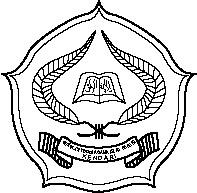 SEKOLAH TINGGI AGAMA ISLAM NEGERI JURUSAN TARBIYAH Jl. Sultan Qaimuddin No. 17 Kendari Telp. (0401) 393710 - 393711PENGESAHAN SKRIPSISkripsi yang berjudul : “Pola Pembinaan akhlak Pada Anak Usia Dini Di TK Anawai Desa Walay Kec. Abuki Kab. Konawe”. yang ditulis oleh saudari Ashariyani NIM. 07 010101 440, Mahasiswi Program Studi Pendidikan Agama Islam pada Jurusan Tarbiyah STAIN Kendari telah diuji dan dipertahankan dalam sidang Munaqasyah yang diselenggarakan pada hari Jum’at, 2 November 2012 M. dan dinyatakan telah dapat diterima sebagai salah satu syarat untuk memperoleh gelar Sarjana Pendidikan Islam dengan beberapa perbaikan.Kendari,   9 November 2012 M          			     24 Dzulhijjah 1433 HDEWAN PENGUJIKetua 		:  Drs. Pairin, MA.				(....................................)                                        Sekretaris 	:  Dra. Fatirah Wahidah, M.Ag		(...................................)  Anggota 	:  Ir. Hj. Ety Nur Inah, M.Si		 	(...................................)                                                                                 :  Aisyah Mu’min, S.Ag., M.Pd.		(...................................)                       :  Zulaeha, M.Ag				(...................................)Diketahui OlehKetua STAIN KendariDr. H. Nur Alim, M.Pd.      	NIP: 196505041991031005